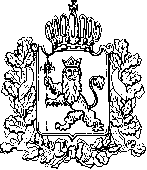 АДМИНИСТРАЦИЯ ВЛАДИМИРСКОЙ ОБЛАСТИДЕПАРТАМЕНТ ЦЕН И ТАРИФОВПОСТАНОВЛЕНИЕ 07.12.2017	                                                                                                № 55/21О внесении изменений в постановлениедепартамента цен и тарифов администрации Владимирской области от 30.11.2015 № 49/62 В соответствии с Федеральным законом от 27.07.2010 № 190-ФЗ «О теплоснабжении», постановлением Правительства Российской Федерации от 22.10.2012 № 1075 «О ценообразовании в сфере теплоснабжения», Методическими указаниями по расчету регулируемых цен (тарифов) в сфере теплоснабжения, утвержденными приказом Федеральной службы по тарифам от 13.06.2013 № 760-э, на основании протокола заседания правления департамента цен и тарифов администрации области от 07.12.2017 № 55 департамент цен и тарифов администрации области п о с т а н о в л я е т:  1. Внести изменения в постановление департамента цен и тарифов администрации Владимирской области от 30.11.2015 № 49/62 «О тарифах на тепловую энергию», изложив приложения № 1-8 к постановлению в следующей редакции согласно приложениям № 1-8. 2. Указанные в пункте 1 настоящего постановления изменения вступают в силу с 01 января 2018 года. 3. Настоящее постановление подлежит официальному опубликованию в средствах массовой информации.Директордепартамента цен и тарифовадминистрации Владимирской области                                             М.С.НовоселоваТАРИФЫ НА ТЕПЛОВУЮ ЭНЕРГИЮ (МОЩНОСТЬ), ПОСТАВЛЯЕМУЮ ПОТРЕБИТЕЛЯММО БОГОЛЮБОВСКОЕ СЕЛЬСКОЕ ПОСЕЛЕНИЕ<*> Выделяется в целях реализации пункта 6 статьи 168 Налогового кодекса Российской Федерации (часть вторая).ТАРИФЫ НА ТЕПЛОВУЮ ЭНЕРГИЮ (МОЩНОСТЬ), ПОСТАВЛЯЕМУЮ ПОТРЕБИТЕЛЯММО НОВОАЛЕКСАНДРОВСКОЕ СЕЛЬСКОЕ ПОСЕЛЕНИЕ<*> Выделяется в целях реализации пункта 6 статьи 168 Налогового кодекса Российской Федерации (часть вторая).ТАРИФЫ НА ТЕПЛОВУЮ ЭНЕРГИЮ (МОЩНОСТЬ), ПОСТАВЛЯЕМУЮ ПОТРЕБИТЕЛЯММО ПАВЛОВСКОЕ СЕЛЬСКОЕ ПОСЕЛЕНИЕ<*> Выделяется в целях реализации пункта 6 статьи 168 Налогового кодекса Российской Федерации (часть вторая).ТАРИФЫ НА ТЕПЛОВУЮ ЭНЕРГИЮ (МОЩНОСТЬ), ПОСТАВЛЯЕМУЮ ПОТРЕБИТЕЛЯММО СЕЛЕЦКОЕ СЕЛЬСКОЕ ПОСЕЛЕНИЕ<*> Выделяется в целях реализации пункта 6 статьи 168 Налогового кодекса Российской Федерации (часть вторая).Приложение № 5к постановлению департаментацен и тарифов администрацииВладимирской областиот 07.12.2017 № 55/21Долгосрочные параметры регулирования, устанавливаемые на долгосрочный период регулирования для формирования тарифов с использованием метода индексации установленных тарифов(по системе теплоснабжения МО Боголюбовское сельское поселение Суздальского района)Приложение № 6к постановлению департаментацен и тарифов администрацииВладимирской областиот 07.12.2017 № 55/21Долгосрочные параметры регулирования, устанавливаемые на долгосрочный период регулирования для формирования тарифов с использованием метода индексации установленных тарифов(по системе теплоснабжения МО Новоалександровское сельское поселение Суздальского района)Приложение № 7к постановлению департаментацен и тарифов администрацииВладимирской областиот 07.12.2017 № 55/21Долгосрочные параметры регулирования, устанавливаемые на долгосрочный период регулирования для формирования тарифов с использованием метода индексации установленных тарифов(по системе теплоснабжения МО Павловское сельское поселение Суздальского района)Приложение № 8к постановлению департаментацен и тарифов администрацииВладимирской областиот 07.12.2017 № 55/21Долгосрочные параметры регулирования, устанавливаемые на долгосрочный период регулирования для формирования тарифов с использованием метода индексации установленных тарифов(по системе теплоснабжения МО Селецкое сельское поселение Суздальского района)Приложение № 1к постановлению департаментацен и тарифов администрацииВладимирской областиот 07.12.2017 № 55/21№ п/пНаименование регулируемой организацииВид тарифаГодВода1МБУ «Дирекция единого заказчика», Суздальский районДля потребителей, в случае отсутствия дифференциации тарифов по схеме подключения (без учета НДС)Для потребителей, в случае отсутствия дифференциации тарифов по схеме подключения (без учета НДС)Для потребителей, в случае отсутствия дифференциации тарифов по схеме подключения (без учета НДС)1МБУ «Дирекция единого заказчика», Суздальский районодноставочный
руб./Гкал01.01.2016-30.06.20161 588,961МБУ «Дирекция единого заказчика», Суздальский районодноставочный
руб./Гкал01.07.2016-31.12.20161 627,391МБУ «Дирекция единого заказчика», Суздальский районодноставочный
руб./Гкал01.01.2017-30.06.20171 627,391МБУ «Дирекция единого заказчика», Суздальский районодноставочный
руб./Гкал01.07.2017-31.12.20171 683,021МБУ «Дирекция единого заказчика», Суздальский районодноставочный
руб./Гкал01.01.2018-30.06.20181 683,021МБУ «Дирекция единого заказчика», Суздальский районодноставочный
руб./Гкал01.07.2018-31.12.20181 749,231МБУ «Дирекция единого заказчика», Суздальский районНаселение (тарифы указываются с учетом НДС) *Население (тарифы указываются с учетом НДС) *Население (тарифы указываются с учетом НДС) *1МБУ «Дирекция единого заказчика», Суздальский районодноставочный
руб./Гкал01.01.2016-30.06.20161 874,971МБУ «Дирекция единого заказчика», Суздальский районодноставочный
руб./Гкал01.07.2016-31.12.20161 920,321МБУ «Дирекция единого заказчика», Суздальский районодноставочный
руб./Гкал01.01.2017-30.06.20171 920,321МБУ «Дирекция единого заказчика», Суздальский районодноставочный
руб./Гкал01.07.2017-31.12.20171 985,961МБУ «Дирекция единого заказчика», Суздальский районодноставочный
руб./Гкал01.01.2018-30.06.20181 985,961МБУ «Дирекция единого заказчика», Суздальский районодноставочный
руб./Гкал01.07.2018-31.12.20182 064,09Приложение № 2к постановлению департаментацен и тарифов администрацииВладимирской областиот 07.12.2017 № 55/21№ п/пНаименование регулируемой организацииВид тарифаГодВода1МБУ «Дирекция единого заказчика», Суздальский районДля потребителей, в случае отсутствия дифференциации тарифов по схеме подключения (без учета НДС)Для потребителей, в случае отсутствия дифференциации тарифов по схеме подключения (без учета НДС)Для потребителей, в случае отсутствия дифференциации тарифов по схеме подключения (без учета НДС)1МБУ «Дирекция единого заказчика», Суздальский районодноставочный
руб./Гкал01.01.2016-30.06.20161 491,891МБУ «Дирекция единого заказчика», Суздальский районодноставочный
руб./Гкал01.07.2016-31.12.20161 527,391МБУ «Дирекция единого заказчика», Суздальский районодноставочный
руб./Гкал01.01.2017-30.06.20171 527,391МБУ «Дирекция единого заказчика», Суздальский районодноставочный
руб./Гкал01.07.2017-31.12.20171 588,751МБУ «Дирекция единого заказчика», Суздальский районодноставочный
руб./Гкал01.01.2018-30.06.20181 588,751МБУ «Дирекция единого заказчика», Суздальский районодноставочный
руб./Гкал01.07.2018-31.12.20181 661,261МБУ «Дирекция единого заказчика», Суздальский районНаселение (тарифы указываются с учетом НДС) *Население (тарифы указываются с учетом НДС) *Население (тарифы указываются с учетом НДС) *1МБУ «Дирекция единого заказчика», Суздальский районодноставочный
руб./Гкал01.01.2016-30.06.20161 760,431МБУ «Дирекция единого заказчика», Суздальский районодноставочный
руб./Гкал01.07.2016-31.12.20161 802,321МБУ «Дирекция единого заказчика», Суздальский районодноставочный
руб./Гкал01.01.2017-30.06.20171 802,321МБУ «Дирекция единого заказчика», Суздальский районодноставочный
руб./Гкал01.07.2017-31.12.20171 874,731МБУ «Дирекция единого заказчика», Суздальский районодноставочный
руб./Гкал01.01.2018-30.06.20181 874,731МБУ «Дирекция единого заказчика», Суздальский районодноставочный
руб./Гкал01.07.2018-31.12.20181 960,29Приложение № 3к постановлению департаментацен и тарифов администрацииВладимирской областиот 07.12.2017 № 55/21№ п/пНаименование регулируемой организацииВид тарифаГодВода1МБУ «Дирекция единого заказчика», Суздальский районДля потребителей, в случае отсутствия дифференциации тарифов по схеме подключения (без учета НДС)Для потребителей, в случае отсутствия дифференциации тарифов по схеме подключения (без учета НДС)Для потребителей, в случае отсутствия дифференциации тарифов по схеме подключения (без учета НДС)1МБУ «Дирекция единого заказчика», Суздальский районодноставочный
руб./Гкал01.01.2016-30.06.20161 513,691МБУ «Дирекция единого заказчика», Суздальский районодноставочный
руб./Гкал01.07.2016-31.12.20161 566,561МБУ «Дирекция единого заказчика», Суздальский районодноставочный
руб./Гкал01.01.2017-30.06.20171 566,561МБУ «Дирекция единого заказчика», Суздальский районодноставочный
руб./Гкал01.07.2017-31.12.20171 605,101МБУ «Дирекция единого заказчика», Суздальский районодноставочный
руб./Гкал01.01.2018-30.06.20181 605,101МБУ «Дирекция единого заказчика», Суздальский районодноставочный
руб./Гкал01.07.2018-31.12.20181 674,111МБУ «Дирекция единого заказчика», Суздальский районНаселение (тарифы указываются с учетом НДС) *Население (тарифы указываются с учетом НДС) *Население (тарифы указываются с учетом НДС) *1МБУ «Дирекция единого заказчика», Суздальский районодноставочный
руб./Гкал01.01.2016-30.06.20161 786,151МБУ «Дирекция единого заказчика», Суздальский районодноставочный
руб./Гкал01.07.2016-31.12.20161 848,541МБУ «Дирекция единого заказчика», Суздальский районодноставочный
руб./Гкал01.01.2017-30.06.20171 848,541МБУ «Дирекция единого заказчика», Суздальский районодноставочный
руб./Гкал01.07.2017-31.12.20171 894,021МБУ «Дирекция единого заказчика», Суздальский районодноставочный
руб./Гкал01.01.2018-30.06.20181 894,021МБУ «Дирекция единого заказчика», Суздальский районодноставочный
руб./Гкал01.07.2018-31.12.20181 975,45Приложение № 4к постановлению департаментацен и тарифов администрацииВладимирской областиот 07.12.2017 № 55/21№ п/пНаименование регулируемой организацииВид тарифаГодВода1МБУ «Дирекция единого заказчика», Суздальский районДля потребителей, в случае отсутствия дифференциации тарифов по схеме подключения (без учета НДС)Для потребителей, в случае отсутствия дифференциации тарифов по схеме подключения (без учета НДС)Для потребителей, в случае отсутствия дифференциации тарифов по схеме подключения (без учета НДС)1МБУ «Дирекция единого заказчика», Суздальский районодноставочный
руб./Гкал01.01.2016-30.06.20161 616,151МБУ «Дирекция единого заказчика», Суздальский районодноставочный
руб./Гкал01.07.2016-31.12.20161 653,461МБУ «Дирекция единого заказчика», Суздальский районодноставочный
руб./Гкал01.01.2017-30.06.20171 653,461МБУ «Дирекция единого заказчика», Суздальский районодноставочный
руб./Гкал01.07.2017-31.12.20171 724,841МБУ «Дирекция единого заказчика», Суздальский районодноставочный
руб./Гкал01.01.2018-30.06.20181 724,841МБУ «Дирекция единого заказчика», Суздальский районодноставочный
руб./Гкал01.07.2018-31.12.20181 774,221МБУ «Дирекция единого заказчика», Суздальский районНаселение (тарифы указываются с учетом НДС) *Население (тарифы указываются с учетом НДС) *Население (тарифы указываются с учетом НДС) *1МБУ «Дирекция единого заказчика», Суздальский районодноставочный
руб./Гкал01.01.2016-30.06.20161 907,061МБУ «Дирекция единого заказчика», Суздальский районодноставочный
руб./Гкал01.07.2016-31.12.20161 951,081МБУ «Дирекция единого заказчика», Суздальский районодноставочный
руб./Гкал01.01.2017-30.06.20171 951,081МБУ «Дирекция единого заказчика», Суздальский районодноставочный
руб./Гкал01.07.2017-31.12.20172 035,311МБУ «Дирекция единого заказчика», Суздальский районодноставочный
руб./Гкал01.01.2018-30.06.20182 035,311МБУ «Дирекция единого заказчика», Суздальский районодноставочный
руб./Гкал01.07.2018-31.12.20182 093,58№
п/пНаименование регулируемой 
организацииГодБазовый  уровень операционных расходовИндекс эффективности
операционных расходовНормативный уровень прибылиУровеньнадежности теплоснабженияУровеньнадежности теплоснабженияПоказатели энергосбережения энергетическойэффективностиПоказатели энергосбережения энергетическойэффективностиПоказатели энергосбережения энергетическойэффективностиРеализация программ в области энергосбережения иПовышения энергетической эффективностиДинамика измененияРасходов на топливо№
п/пНаименование регулируемой 
организацииГодБазовый  уровень операционных расходовИндекс эффективности
операционных расходовНормативный уровень прибылиКоличество прекращений подачи тепловой энергии, теплоносителя в результате технологических нарушений на тепловых сетях на 1 км тепловых сетейКоличество прекращений подачи тепловой энергии, теплоносителя в результате технологических нарушений на источниках тепловой энергии на 1 Гкал/час установленной мощностиУдельный расход топлива на производство единицы тепловой энергии, отпускаемой с коллекторов источников тепловой энергииВеличина технологических потерь при передаче тепловой энергии по тепловым сетямВеличина технологических потерь при передаче теплоносителя по тепловым сетямРеализация программ в области энергосбережения иПовышения энергетической эффективностиДинамика измененияРасходов на топливо№
п/пНаименование регулируемой 
организацииГодтыс. руб.%%--кг.у.т./ГкалГкал/годкуб. м (т)/год--1МБУ «Дирекция единого заказчика», Суздальский район20162 150,791,00,500154,50329,00---1МБУ «Дирекция единого заказчика», Суздальский район2017-1,00,500154,50329,00---1МБУ «Дирекция единого заказчика», Суздальский район2018-1,0-00154,50329,00---№
п/пНаименование регулируемой 
организацииГодБазовый  уровень операционных расходовИндекс эффективности
операционных расходовНормативный уровень прибылиУровеньнадежности теплоснабженияУровеньнадежности теплоснабженияПоказатели энергосбережения энергетическойэффективностиПоказатели энергосбережения энергетическойэффективностиПоказатели энергосбережения энергетическойэффективностиРеализация программ в области энергосбережения иПовышения энергетической эффективностиДинамика измененияРасходов на топливо№
п/пНаименование регулируемой 
организацииГодБазовый  уровень операционных расходовИндекс эффективности
операционных расходовНормативный уровень прибылиКоличество прекращений подачи тепловой энергии, теплоносителя в результате технологических нарушений на тепловых сетях на 1 км тепловых сетейКоличество прекращений подачи тепловой энергии, теплоносителя в результате технологических нарушений на источниках тепловой энергии на 1 Гкал/час установленной мощностиУдельный расход топлива на производство единицы тепловой энергии, отпускаемой с коллекторов источников тепловой энергииВеличина технологических потерь при передаче тепловой энергии по тепловым сетямВеличина технологических потерь при передаче теплоносителя по тепловым сетямРеализация программ в области энергосбережения иПовышения энергетической эффективностиДинамика измененияРасходов на топливо№
п/пНаименование регулируемой 
организацииГодтыс. руб.%%--кг.у.т./ГкалГкал/годкуб. м (т)/год--1МБУ «Дирекция единого заказчика», Суздальский район20162 970,391,00,500161,15875,93---1МБУ «Дирекция единого заказчика», Суздальский район2017-1,00,500161,15875,93---1МБУ «Дирекция единого заказчика», Суздальский район2018-1,0-00161,15875,93---№
п/пНаименование регулируемой 
организацииГодБазовый  уровень операционных расходовИндекс эффективности
операционных расходовНормативный уровень прибылиУровеньнадежности теплоснабженияУровеньнадежности теплоснабженияПоказатели энергосбережения энергетическойэффективностиПоказатели энергосбережения энергетическойэффективностиПоказатели энергосбережения энергетическойэффективностиРеализация программ в области энергосбережения иПовышения энергетической эффективностиДинамика измененияРасходов на топливо№
п/пНаименование регулируемой 
организацииГодБазовый  уровень операционных расходовИндекс эффективности
операционных расходовНормативный уровень прибылиКоличество прекращений подачи тепловой энергии, теплоносителя в результате технологических нарушений на тепловых сетях на 1 км тепловых сетейКоличество прекращений подачи тепловой энергии, теплоносителя в результате технологических нарушений на источниках тепловой энергии на 1 Гкал/час установленной мощностиУдельный расход топлива на производство единицы тепловой энергии, отпускаемой с коллекторов источников тепловой энергииВеличина технологических потерь при передаче тепловой энергии по тепловым сетямВеличина технологических потерь при передаче теплоносителя по тепловым сетямРеализация программ в области энергосбережения иПовышения энергетической эффективностиДинамика измененияРасходов на топливо№
п/пНаименование регулируемой 
организацииГодтыс. руб.%%--кг.у.т./ГкалГкал/годкуб. м (т)/год--1МБУ «Дирекция единого заказчика», Суздальский район20166 297,611,00,500157,627 632,21---1МБУ «Дирекция единого заказчика», Суздальский район2017-1,00,500157,627 632,21---1МБУ «Дирекция единого заказчика», Суздальский район2018-1,0-00157,627 632,21---№
п/пНаименование регулируемой 
организацииГодБазовый  уровень операционных расходовИндекс эффективности
операционных расходовНормативный уровень прибылиУровеньнадежности теплоснабженияУровеньнадежности теплоснабженияПоказатели энергосбережения энергетическойэффективностиПоказатели энергосбережения энергетическойэффективностиПоказатели энергосбережения энергетическойэффективностиРеализация программ в области энергосбережения иПовышения энергетической эффективностиДинамика измененияРасходов на топливо№
п/пНаименование регулируемой 
организацииГодБазовый  уровень операционных расходовИндекс эффективности
операционных расходовНормативный уровень прибылиКоличество прекращений подачи тепловой энергии, теплоносителя в результате технологических нарушений на тепловых сетях на 1 км тепловых сетейКоличество прекращений подачи тепловой энергии, теплоносителя в результате технологических нарушений на источниках тепловой энергии на 1 Гкал/час установленной мощностиУдельный расход топлива на производство единицы тепловой энергии, отпускаемой с коллекторов источников тепловой энергииВеличина технологических потерь при передаче тепловой энергии по тепловым сетямВеличина технологических потерь при передаче теплоносителя по тепловым сетямРеализация программ в области энергосбережения иПовышения энергетической эффективностиДинамика измененияРасходов на топливо№
п/пНаименование регулируемой 
организацииГодтыс. руб.%%--кг.у.т./ГкалГкал/годкуб. м (т)/год--1МБУ «Дирекция единого заказчика», Суздальский район20167 499,341,00,500161,601 303,00---1МБУ «Дирекция единого заказчика», Суздальский район2017-1,00,500161,601 303,00---1МБУ «Дирекция единого заказчика», Суздальский район2018-1,0-00161,601 303,00---